Муниципальное бюджетное общеобразовательное учреждение города Новосибирска«Средняя общеобразовательная школа №90 с углубленным изучением предметов художественно-эстетического цикла» г.Новосибирск, ул.Забалуева, 10ателефон 3410987,  sch_90_nsk@nios.ru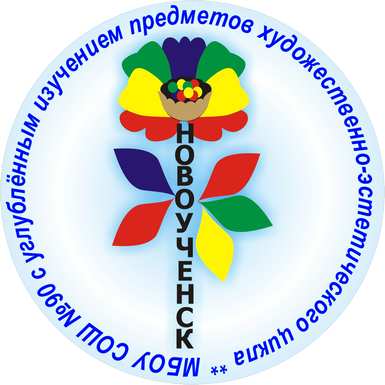 Городской конкурс проектов «Инновации в образовании»Номинация «Система профориентационной работы в образовательной организации»ПРОЕКТРезультат интеграции работы юнкоров студии ШТВ-90 в молодежной телевизионной редакции (на примере проекта «Детское телевидение Новосибирск»)Автор:Шарапова Ася Сергеевна, педагог дополнительного образованияНовосибирск, 2018Краткая аннотация проектаПоявление проекта «Результат интеграции работы юнкоров студии ШТВ-90 в молодежной телевизионной редакции» обусловлено возрастающей ролью медиаобразования для школьников, одной из форм которого является организация работы юнкоровских редакций, работающей в формате прямого эфира.Структура проекта представляет собой единство ученических, родительских,  педагогических, общешкольных, управленческих проектов, направленных на развитие личности обучающихся.Целью проекта является выявление  особенностей работы журналистов молодежной телевизионной редакции.Основными задачами стали следующие:  рассмотреть главные  характеристики детского и молодежного телевидения; изучить функции и задачи детского телевидения; описать принципы организации редакции «Детского телевидения. Новосибирск»; выявить особенности работы юнкоров в прямом эфире.Принимают участие в проекте обучающиеся 5 – 11 классов. Однако в 2017-2018 учебном году  также приняли участие  2 классы. Поэтапная деятельность в рамках реализации проекта: подготовительный и  основной. Проект не предполагает завершающего этапа, т.к. его участники имеют тенденцию меняться: выпускников 11-х классов заменяют ребята более младшего возраста. Участие в проекте круглогодично, поэтому он долгосрочный. На подготовительном этапе (в рамках работы школьного телевидения) необходимы видеокамера, штатив, фотоаппарат, микрофон. На основном этапе наличие цифровой техники обеспечивает городская площадка «ДетТВ – Новосибирск».Описание учрежденияГод создания школы – 1946. Создание на Западном жилмассиве в 1992 году «Школы – художественного комплекса» (в рамках модели школы с углубленным изучением предметов художественно-эстетического цикла) как духовного центра было реальной потребностью. В течение 10 лет (1992-2002гг.) апробирована модель школы с углубленным изучением предметов ХЭЦ. Школа реализует образовательные программы: дошкольное образование, начальное общее образование, основное общее образование, среднее общее образование.Реализовав успешно Программу развития на период с 2008 по 2013 гг. «Школа как системный образовательный социокультурный комплекс», сохранив преемственность с предыдущими Программами развития ОУ, работая в инновационном режиме как городская экспериментальная площадка по теме «Непрерывное духовное, художественно-эстетическое развитие (воспитание) учащихся через визуальное искусство», можно говорить о сложившихся социокультурных, информационных, программно-методических и финансовых условиях развития школы. С 2014 года -  реализация Программы развития ОУ «Образовательный центр «Школа успеха» как модель интеграции и кооперации ресурсов для формирования опыта творческой деятельности и ценностных отношений всех участников ОО», цель которой - повысить качество образовательной среды для обеспечения успешной социализации и профессионального становления выпускников ОО, то есть построить «образовательный лифт» для каждого обучающегося и воспитанника.Высокий кадровый потенциал (72% учителей первой и высшей категорий, средний возраст - 45 лет, 3 Заслуженных учителя РФ, 2 Заслуженных артиста РФ, 7 Отличников просвещения РФ, 5 учителей награждены Почётными грамотами Министерства образования и науки РФ) позволяет добиваться высокого уровня качества образования.Постановка проблемыКак показали результаты анализа ниши детских и молодежных СМИ, представленных в Новосибирске, в основном она заполнена школьными и вузовскими изданиями. Формат молодежных телевизионных редакций также представлен школьными телевизионными проектами, которые являются школьными телевизионными студиями, выпускающими сюжеты и учебные фильмы (гимназии №16, №17; школы №4, №90 и др.).Школьное телевидение представляет собой видеостудию, т.к. отсутствует домашний просмотр,  прямой эфир, многоканальный способ съемки. В отличие от других видов детского творчества, телевидение предполагает непрерывное производство продуктов – передач, фильмов и т.д.Координацию деятельности детских и молодежных видеостудий, обучение школьников, педагогов и других участников должно осуществлять звено, укомплектованное необходимым  штатом сотрудников, имеющих опыт работы на телевидении – школа-студия детского ТВ. В ее состав должны входить редакции передач, учебные творческие классы и мастерские, студийный комплекс, инженерные службы.Такой подход необходим для того, чтобы расширить тематический круг и аудиторию детских школьных видеостудий, дать возможность детям проявить себя в глобальной Сети, выйти на необходимые объемы вещания.В Новосибирске созданы необходимые предпосылки для создания детского и молодежного интернет-телевидения, и, вероятно, наилучший подход к обучению – это работа над конкретными телевизионными проектами, в процессе которой и дети, и школьные педагоги получают необходимые знания и навыки.«Детское телевидение. Новосибирск» является уникальным проектом функционирования юнкоровской телевизионной редакции, существующим по законам реального телевидения (прямой эфир, многокамерная съемка, универсализм). Для анализа содержательных и структурных особенностей функционирования данного проекта было проведено глубокое интервью с его руководителем Александром Васильевичем Тюстиным (см. Приложение №1).Цели и задачи проектаЦель: выявить особенности работы журналистов молодежной телевизионной редакции.Задачи:- рассмотреть основные характеристики детского и молодежного телевидения;- изучить функции и задачи детского телевидения;- описать принципы организации редакции «Детского телевидения. Новосибирск»;-выявить особенности работы юнкоров в прямом эфире.Обоснование актуальности проектаПроект «Детское Телевидение Новосибирск» стартовал в апреле 2013 года, когда началась подготовка к интернет трансляции Международных детских игр «Спорт.Искусство.Интеллект» . Участников из регионов России и зарубежья ожидалось более четырех тысяч, в программе – соревнования по 21 виду спорта и интеллектульные конкурсы в течение 18 дней. Когда Александр Тюстин, режиссер с двадцатилетним стажем работы на профессиональном ТВ и руководитель  творческой части проекта, предложил пригласить на основные профессиональные позиции школьников старших классов, которые успели хоть немного позаниматься в видеостудиях и школьных пресс-центрах, до начала  проекта оставалось немногим более двух месяцев. Трансляция Игр состоялась, настало время подводить итоги и понимать, что же такое мы сделали. Со съёмочной техникой дети вполне освоились за несколько дней интенсивной практики, неуверенность наших юных операторов, режиссеров, редакторов и журналистов быстро сменилась азартом и желанием  работать чуть ли не круглосуточно. Оборудование было возвращено владельцам в целости и сохранности, так что и эти опасения не подтвердились. Взрослые участники проекта договорились собраться, чтобы совместно понять, обсудить и решить, что же делать дальше. В том, что проект получил продолжение и развитие,  большая заслуга юных участников. Оказалось, что 18 дней непростой совместной работы не прошли даром ни для детей, ни для взрослых, и всем стало не хватать чего-то важного и нужного. Поэтому в августе собрался взрослый состав, совсем недавно отработанный на Играх. Было решено – проект продолжать!Департамент связи и информатизации мэрии Новосибирска в лице исполнявшего на тот момент обязанности руководителя Сергея Зайцева подтвердил готовность сохранить за «ДетТВ» необходимые ресурсы.  Непосредственной поддержкой, как и на МДИ, занялся Андрей Дробышев, начальник отдела видеоконференцсвязи. С тех пор ни одно сколько-нибудь серьезное мероприятие не проходит без их непосредственного участия.С первых шагов проект работает на базе студии детского и молодежного телевидения Дворца детского творчества «Юниор». Незаметно «ДетТВ» стало важной составляющей событий города, связанных с детьми и молодежью (турнир по греко-римской борьбе «Сила традиций», соревнования биатлонистов «Кубок Анны Багалий», Всероссийский турнир по плаванию в ластах среди юниоров «Золотая ласта», Всероссийский фестиваль юных мультипликаторов «Жар-птица»).Готовность к реализации проектаПо  данным  школьного исследования,  четверть  опрошенных   детей  от 7 до 18 лет  проводят  в  интернете  от  7  до  14  часов  в  неделю,  каждый  шестой  —  от  14  до  21  часа.  Каждый  пятый  ребёнок  пропадает  в  интернете  больше  21  часа  в  неделю  —  то  есть  больше  3  часов  в  день.Из  всего  этого  вытекает  вопрос:  «Нельзя  ли  данное  увлечение  школьников  сделать  помощником  в  деле  самовоспитания, самообразования  и самореализации подрастающего  поколения?»Проведя мониторинг, мы выяснили, что большинство  обучающихся испытывают желание находиться в объективе камеры в роли ведущего, корреспондента и, соответственно, видели себя активным, успешным и красивым человеком.Многие ребята (86 %) уже попробовали себя в таких видах деятельности и изъявили желание более полно и  свободно творить, выражать свои мысли и чувства, ранее ощутив удовольствие от проделанной работы. Они захотели расширить рамки своей деятельности, выразив себя в новом качестве – телеведущих и участников школьного телевидения. При этом каждый участник группы хотел бы стать «смысловым центром» на определенном этапе деятельности – ставить цели, контролировать процесс их достижения, оценивать результаты.Это дало нам основание считать, что работа телевидения действительно может быть средством мотивации к обучению и развитию творческих способностей. Появление на экране школьного телевидения заставляет учащихся задуматься о своих манерах, внешнем облике, этике, умении говорить, активности в общественной  жизни школьников.Так возникла первоначальная идея - создание школьного телевидения, способного организовать большее количество учащихся в соответствии с их способностями и пожеланиями и позволяющее выйти на новый, более высокий, уровень отражения и осмысления школьной жизни – реальное школьное телевидение «ШТВ – 90».На следующий год школьное телевидение стало сотрудничать с городским проектом «ДетТВ – Новосибирск». У ребят появилась возможность  делать то, что невозможно сделать в школе  - работать с профессиональным и полупрофессиональным оборудованием способом многокамерной съемки  в прямом эфире, а люди, помогающие им, – настоящие профессионалы, включая инженеров телевидения. Дети работают  на всех профессиональных позициях – режиссеров, операторов, звукорежиссеров, редакторов, корреспондентов и многих других. Проводя съемку общероссийских соревнований,    не только ребята ощущают свою значимость, но и образовательное учреждение выходит на новый, более высокий уровень. Этапы, содержание и методы реализации проектаУ данного проекта 2 этапа: подготовительный и основной. Подготовительный предполагает работу в школьной телестудии и поездки в ЮНИОР на занятия в студии «ДетТВ – Новосибирск». Основной – участие в городских и общероссийских мероприятиях   юнкоров.Методы реализации проекта: описательный метод, метод включенного наблюдения (автор данной работы выступал в роли руководителя съемочной группы), глубокое интервью с руководителем проекта.Основной технологией организации работы редакции «Детского телевидения. Новосибирск» является метод глубокого погружения, когда юнкоры работают «на равных» со взрослыми специалистами, а не существуют в условиях имитационной игры.Участвуя в проекте «ДетТВ – Новосибирск», главным  для школьников является работа  в прямом эфире. Прямой эфир (в англ. Live, Livetelevision) –  это процесс непосредственной передачи телевизионного  сигнала с места проведения записи в эфир, то есть трансляция сигнала в реальном времени.Прямой эфир - это доходчиво и живо поданная картина происходящего (звуковая и зрительная), донесение ситуации до аудитории.А. Я. Юровский определил следующее: «Одновременность действия, события и отображения его на экране — уникальное качество телевидения. Оно обнаруживается только в процессе прямой („живой“) передачи, когда изображение идет в эфир непосредственно с телевизионных камер, без опосредования предварительной фиксацией, т. е. в настоящем времени».Работа в прямом эфире очень трудна и ответственна.  Особенно если съемку в прямой эфир ведут дети.Поэтому за эфиром кроется работа десятков специалистов: журналистов, операторов, режиссеров, редакторов, телеведущих и т. д. Данная работа требует соответствующего образования и определенных навыков. Распределение ролей вытекает из сущности происходящего: оператор в возрасте 15-ти лет подчиняется режиссеру 13-ти лет. А потом роли меняются! Т.о., каждый имеет возможность побывать во всех имеющихся ролях. Это прямая отсылка к Макаренко, и подобный опыт руководители телестудии  практикуют около 20-ти лет.Ребята участвуют в серьезном взрослом деле, и относятся к ним с  доверием и ответственностью.  Здесь очень важен личный опыт общей работы вместе со своими сверстниками и взрослыми. Каждому участнику предлагают попробовать себя в кадре. Но уже во время подготовки и проб большинство отсеивается, увидев первые результаты, осознав требуемые усилия и возможные риски, интервью ведь чаще всего проходят в прямом эфире. Речь, осанка, разговорный русский – всему этому можно научить, но вот для того, чтобы в нужный момент собраться и перешагнуть через свои застенчивость, робость и страх, требуются совсем другие навыки. Первое успешное интервью – это важная первая победа. И очень приятно видеть, как меняются ребята, которые вдруг осознают, что навыки общения, обаяние и ум вместе с только что обретенной уверенностью в себе вдруг оказываются важнее просто привлекательной внешности.У руководителей «ДетТВ» нет задачи подготовить будущих работников масс-медиа. Тем, кто собрался поступать на факультеты журналистики в местные вузы, предлагают здраво оценить перспективы – поинтересоваться количеством вакансий, условиями работы, а также сопоставить требуемые навыки и умения с возможностью получить их в выбранном университете[Курилович, 2016, стр.4]. Уже третий год мы сотрудничаем с городским проектом «ДетТВ-Новосибирск».Проект  создан  специально для того, чтобы дети могли  непосредственно участвовать в телевидении, сталкиваться с атрибутами ТВ. «ДетТВ» – это  коллективное творчество, и никак иначе! И это вытекает из специфики ТВ! Участвуя в проекте, мы делаем то, что невозможно сделать в школе  - работаем с профессиональным и полупрофессиональным оборудованием способом многокамерной съемки  в прямом эфире, а люди, помогающие нам, – настоящие профессионалы, включая инженеров телевидения. Дети работают  на всех профессиональных позициях – режиссеров, операторов, звукорежиссеров, редакторов, корреспондентов и многих других.    Многокамерная съемка и прямая трансляция масштабных событий, таких, как футбол или биатлон, на профессиональном телевидении входит в категорию задач, технически и творчески наиболее сложных. Для того, чтобы провести интернет-трансляцию, необходимо организовать передачу сигнала с места ее проведения, привезти, собрать и развернуть  одну или несколько передвижных телевизионных станций (8-10 и более), центральную аппаратную, обеспечить перекодирование сигнала для передачи в Интернет и работать с утра до вечера, часто несколько дней подряд.  Без двух-трех смен операторов, режиссеров, инженеров, журналистов не обойтись…Здесь все делается добровольно и бесплатно. Основа проекта – партнерство, некоммерческое, социальное, взаимное доверие. Канальные емкости и оборудование на время проведения трансляций предоставляют департамент связи и информатизации мэрии, новосибирские компании – поставщики и разработчики профессионального телевизионного оборудования, физические лица из числа участников проекта. Коммутация и настройку, перекодирование сигнала и техническую поддержку обеспечивают специалисты из взрослого состава[Курилович, 2016, Стр.3]. «Детское Телевидение» оказалось в просторных границах этой очень свободной контентной ниши. Участвуя в проекте, мы делаем то, что невозможно сделать в школе  - работаем с профессиональным и полупрофессиональным оборудованием способом многокамерной съемки  в прямом эфире, а люди, помогающие нам, – настоящие профессионалы, включая инженеров телевидения. Дети работают  на всех профессиональных позициях – режиссеров, операторов, звукорежиссеров, редакторов, корреспондентов и многих других.    Воспитание детей по Макаренко основано на принципе единства трех социальных единиц: общество – коллектив – личность. Ребенок при этом является не столько объектом воспитания, сколько полноценным участником воспитательного процесса, творцом, соратником взрослого.Принцип воспитания детей в группе реализуется в современном обществе с детского сада. Однако не каждая группа может быть названа коллективом. Признаки коллектива по Макаренко:общая цель;заняты общей деятельностью;поддерживают тесную связь с обществом;соблюдают строгую дисциплину.Это всё о нас и нашей деятельности на телестудии!Александр Васильевич Тюстин вспоминает прошлогоднюю ситуацию: «Идут соревнования по биатлону. Из Ярославля приезжает тренер, четверо юных спортсменов. Но смотрит-то наш продукт – прямой эфир биатлона – весь Ярославль! И так с каждым населённым пунктом. Спортсмены Вологды, Красноярска и прочее – и тысячи зрителей вологжан и красноярцев. Зрители со всех регионов России, за рубежом. Зритель, абсолютно незнакомый детям».Телестудия «ДетТВ»  -  это тот случай, когда детское творчество становится востребованным взрослыми людьми, разными сообществами, когда есть зарубежный зритель. Получается, огромная значимость не только для города, но и для страны. Здесь ничего не придумано! Без руководителей детских студий и школьных пресс-центров проект теряет главное - заинтересованных участников, поэтому  сотрудничество с ними становится важнейшей частью работы.В нашем проекте роли четко распределены: технические вопросы, связанные с трансляциями, каналами связи, настройкой сложной аппаратуры, решают взрослые, творческие – дети (при необходимости – с помощью взрослых). Ребята сами ищут материалы, готовят вопросы для интервью – но все под  контролем взрослых. Почему такое большое участие в процессе принимают взрослые? Эфир, особенно прямой, – это огромная ответственность, а вещание в Интернет – это вещание буквально на весь мир, поэтому  нельзя  отдать всё в руки школьников. Задача взрослых состоит не в том, чтобы работать за детей, а в том, чтобы работать вместе с ними – обсуждать и обдумывать, исправлять ошибки…Цитируем слова Александра Васильевича Тюстина:Само словосочетание – телевидение – от слова «далеко вижу». Этим мы и занимаемся – смотрим вдаль. Вот уже 2 года мы работаем в  прямом эфире. Так случилось, что мы в стране единственные, кто транслирует в прямом эфире большие спортивные, культурные, детские события. Для нас важно, чтобы события были детские, не коммерческие, не рекламные!Участники Детского телевидения – это прежде всего, школьники из разных районов города Новосибирска.Чем интересен прямой эфир, когда съемки идут многокамерным способом?Детям приходится работать большими творческими группами, в реальном времени. Как.например, сегодня, на Кубке Богалий: 9 камер соединены кабелями с одним режиссерским пультом. Одних операторов нужно, сменяя друг друга, 27 человек. Несколько режиссеров и звукорежиссеров, «кучка» корреспондентов. Ребята переговариваются по связи.А взрослые – это наставники и инженеры.ДетТВ Новосибирска – единственная детская творческая группа, которая транслирует Рашен Спорт.Работы остаются в архиве, участники могут посмотреть трансляции онлайн.Наша студия позволяет смотреть материалы по всему миру.Нас смотрят в Новой Зеландии, на Украине, в Америке, Финляндии, Норвегии, на Сахалине. И еще очень много мест на Земле, где просматривают наши передачи. Присоединяйтесь, ребята, к нашей творческой группе!Как показала практика, наилучший подход к обучению – это работа над конкретными телевизионными проектами, в процессе которой и дети, и школьные педагоги получают необходимые знания и навыки.За 2013-2016 годы  «Детским ТВ- Новосибирск»  и с помощью нас, учеников 90 школы, реализованы интернет - трансляции:Международных Детских Игр «Спорт, Искусство, Интеллект»;соревнований по биатлону на кубок Анны Богалий;соревнований по  плаванию в ластах  «Золотая ласта» на призы Анастасии Глухих и Сергея Ахапова;семейного конкурса «Папа, мама, я – спортивная семья»;Международных кинофестивалей «Жар-Птица», детского кино и пр.на сайте запущено тестовое интернет-вещание для детей, а трансляции соревнований по биатлону, борьбе и подводному плаванию размещались и на сайте russiasport.ru, с которого транслировались Зимние Олимпийские Игры в Сочи.«Это даже не профориентация. Многие ребята передумывают идти в журналистику после работы у нас: много подготовительной работы, и творчества – минимум. Мы просто хотим, чтобы они хорошими людьми выросли. Дети к нам приходят учиться работать в команде. Учатся планировать. Учатся слушать и слышать  друг друга», - прокомментировал руководитель телестудии Александр Васильевич Тюстин.Телевидение – командная «игра». Иначе здесь ничего не получится. Собственно, прямой эфир  – это побочный продукт нашей деятельности. Взрослые телевизионщики удивляются, говорят: «Так не работают!» А мы работаем.За три года прямой эфир ни разу не был сорван. Ни одна камера не была сломана или повреждена. Мы, школьники, очень ответственно относятся к тому, что здесь делаем.СМИ – конкурентная среда. Каждый сам за себя. Легко ли ребятам в этом «взрослом» мире?У школьников мотивация достаточно жесткая и вполне взрослая - ведь трансляции и нужны для того, чтобы родители участников событий, учителя, тренеры, друзья, земляки могли  поболеть за своих в реальном времени, поддержать. Из этой задачи вытекает понятная ответственность за качество работы.Аудитория не так уж и мала - подвести своих товарищей на глазах, ну, хотя бы тысячи человек (а аудитория чаще всего, больше) -  как оно Вам?Здорово!Прогнозируемые конечные результаты деятельностиЦелью проекта является выявление  особенностей работы журналистов молодежной телевизионной редакции.Интеграция проектов ШТВ и «ДетТВ – Новосибирск»  как средство мотивации к обучению и развитию творческих способностей должно достигнуть в ходе своей работы ожидаемых результатов:повысится уровень  общей культуры учащихся;усилится интерес к чтению художественной литературы и СМИ;повысится устная и письменная культура речи обучающихся;сформируется активная гражданская позиция у обучающихся; повысится интерес к истории школы и  своей страны;через  работу интеграции сформируетсяся положительный имидж школы среди родительской общественности;сформируется  комфортный микроклимат между учащимися и педагогами школы, педагогами и родителями.Практическая значимость результатов «Детское телевидение. Новосибирск» является уникальным проектом функционирования юнкоровской телевизионной редакции, существующим по законам реального телевидения (прямой эфир, многокамерная съемка, универсализм). Юные журналисты ведут трансляции с городских спортивных и культурных мероприятий, выполняя ту работу, которую обычно доверяют только специалистам: выступают не только в роли корреспондентов, но и операторов, режиссеров, звукорежиссеров, инженеров, редакторов.Основными принципами работы журналиста в рамках данной редакции являются самоорганизация, непрерывное обучение (на практике получение новых знаний, умений и навыков), универсализм (взаимозаменяемость членов редакции).  В качестве основных функций детского телевидения выбираются коммуникативная, обучающая, организаторскаяи профориентационная.Подготовка эфира передач требует вовлечения детей в различные формы деятельности: учащиеся получают возможность попробовать свои силы в различных ролях, обучаются современным технологиям, основным навыкам работы с оргтехникой. В результате работы  детей  по выпуску передач возрастает их мотивация к обучению.Оспорить многочасовой прямой эфир невозможно! Ведь трансляция идет на весь мир и собирает, по данным GoogleAnalytics, до 250 000 зрителей! И дети это чувствуют.Опять же, взрослые меняются позициями с детьми. И это вытекает из специфики ТВ, а не навязано, придумано педагогами искусственно. Так как в Детском телевидении нет рекламодателей, спонсоров, то рейтинг, который убивает  современное телевидение, ДетТВ не  важен.«ДетТВ» вне конкуренции,  со всеми телеканалами состоит в дружеских отношениях. Для школьников имеет большое значение, что взрослые,  а также взрослые знаменитые люди, высоко ценят нашу работу. Например, после трансляции игр «Анна Богалий. Лыжный мир»  к нам обращается с благодарностью Анна Богалий. После соревнований по борьбе искренне  благодарит Александр Карелин. Это очень важно, чувствовать себя нужными и востребованными, понимать, что они делают важную работу. Критерии и показатели эффективности  реализации проектаДетТВ Новосибирска – единственная детская творческая группа, которая транслирует Рашен Спорт.Работы остаются в архиве, участники могут посмотреть трансляции онлайн.Студия позволяет смотреть материалы по всему миру.Нас смотрят в Новой Зеландии, на Украине, в Америке, Финляндии, Норвегии, на Сахалине. И еще очень много мест на Земле, где просматривают наши передачи. Качество реализации проекта оценивается по следующим  критериям: развитие устной и письменной  речи и литературных способностей, системное формирование УУД различных видов учащихся, качественное участие в различных конкурсах разного уровня. 2 раза в год  проводится анализ и обработка теоретических  данных, результатов исследования; обобщение полученных  выводов и практических рекомендаций, снимался цикл   передач по итогам мониторинга (Приложение).Результаты выполнения диагностической комплексной работы показывают, что участие в городском проекте является средством мотивации к обучению и развитию творческих способностей учащихся (Приложение)Первая  группа включает в себя работу с текстом: общее понимание текста и ориентацию в нем, определение основной идеи текста; поиск и выявление информации, представленной в явном виде; формулирование прямых выводов и заключений на основе фактов, имеющихся в тексте. Вторая  группа умений включает в себя также работу с текстом: более глубокое понимание текста и выявление детальной информации, анализ, интерпретация и обобщение информации, представленной в тексте, формулирование на основе информации текста сложных выводов и оценочных суждений.Приложение 2Ресурсы (бюджет проекта)Департамент связи и информатизации мэрии Новосибирска обеспечил проекту «ДетТВ – Новосибирск»  необходимые ресурсы.  Непосредственной поддержкой занялся Андрей Дробышев, начальник отдела видеоконференцсвязи. Но подготовительный этап предполагает работу в студии школьного телевидения. Материально – техническая база школыФункционал участников проектаНа сегодняшний день вся деятельность Детского ТВ осуществляется на инициативной, добровольной и бесплатной основе группой лиц, куда входят:лица, имеющие профессиональный опыт работы на телевидении – режиссеры, редактор, звукорежиссер, инженер тв;выпускники НГПУ – редакторы выпуска;руководители школьных видеостудий (одним из которых и является автор данного проекта);сотрудники компаний SoftLab и DNK;руководитель и сотрудники Департамента информатизации и связи Мэрии города Новосибирска.Список используемой литературыАсмолов  А.Г.,  Бурменская  Г.В.,  Володарская  И.А.  и  др.  Как  проектировать  универсальные  учебные  действия  в  начальной  школе.  От  действия  к  мысли: чеб.  Пособие  для  учителя  /  Под  ред.  А.Г.  Асмолова.  М.:  Просвещение,  2008.  —  29—31  с.Подругина  И.А.,  Ильичёва  И.В.  Проектно-исследовательская  деятельность:  развитие  одарённости.    М.:  Московские  учебники  СиДиПресс,  2012.  —  14—20  с.Сагатов  Е.С.,  Сухов  А.М.  Базовые  принципы  интернет-телевидения.  —  1  с.  —  [Электронный  ресурс]  —  Режим  доступа.  —  URL:   (дата  обращения  20.08.17).Солдатова  Г.  Наедине  со  всеми  //  Дети  в  информационном  обществе.  —  2012  —  №  11.  —  60—67  с.  [Электронный  ресурс]  —  Режим  доступа.  —  URL: http://detionline.com/assets/files/journal/11/journal11.pdf  (дата  обращения  20.08.17).Теплов  Б.М.  Способности  и  одарённость.  //  Психология  индивидуальных  различий.  Тексты.  М.:  изд-во  Моск.  Ун-та,  1982,  —  с.  133.Федеральный  государственный  образовательный  стандарт  основного  общего  образования.  М.:  Просвещение,  2010.  —  45  с.Renzulli J.S. The  three-ring  conception  of  giftedness:  A  developmental  model  for  creative  productivity  //  Sternberg  R.J.,  Davidson  J.E.  (Eds.).  Conceptions  of  Giftedness.  New  York:  Cambridge  University  Press,  1986.  —  pp.  53—92.Мыгаль М. С. Программная политика детских каналов в России: особенности распределения телевизионного контентав сетке вещания, жанрово-тематический состав, целевая аудитория // Научные ведомости Белгородского государственного университета. Серия: Гуманитарные науки. – 2014. -  №13. – С. 223-233. Шариков В.А., Чудинова В.П.    «Детское телевидение. Взгляд социолога»Михаил Курилович «Взрослые задачи детского телевидения»  www.broadcasting.ruЕгоров В. В. Телевидение: Страницы истории. – М.: Аспект Пресс, 2003. – 202 с.Приложение 1Протокол глубокого интервью с руководителем проекта «Детское телевидение. Новосибирск»«Детское телевидение. Новосибирск» является уникальным телевизионным проектом. Как его создатель, в чем Вы видите цели и задачи работы детского ТВ?Выражаясь  советскими словами, в  воспитании  личности участников ДетТВ,  людей, которых мы снимаем и тех, кому показываем отснятый материал. Всё остальное подчинено этому!Главное – это воспитание!Профессионал относится к подросткам как к равным себе! С такими же требованиями! Как к ровне! И старшие школьники это ценят, когда к ним относятся как к равным. И происходит это естественным образом! Т.е., взрослые относятся к школьникам как к самостоятельной личности. Профессионалы не привыкли по-другому!Процесс воспитания под руководством профессионалов происходит подспудно, естественным образом. Они не педагоги! Не знают, не владеют всеми секретами педагогического мастерства. Всё происходит как бы само собой. Каждый к этому ТВ подходил по-своему. Это труд будущих поколений. Наш проект «Детское Телевидение» стартовал в апреле 2013 года в преддверие Олимпийских игр в Сочи, т.к. большие соревнования без прямых трансляций – не соревнования. МДИ – эти игры должны быть как-то похожи на Олимпиаду в Сочи. ТВ, т.о., было просто необходимо!Профессионального ТВ в Новосибирске, способного сделать трансляцию в нужном объеме, не было. Так возникла идея  создать его. Собрали взрослых профессионалов, готовых бесплатно поработать; безвозмездно собрали ТВ оборудование ценой 6,5 млн рублей (в цене за 2013 год). Создана телекоммуникационная сеть между спортивными объектами  города. Цена неизвестна, и не входит в эти 6,5 млн. Собраны дети, подростки старших классов, обучены настолько, насколько их успели обучить взрослые. Смонтировано это оборудование и создан был вещательный сайт. И 17 дней проведены прямые эфиры пятью ПТС с титрами и комментаторами, виртуальной студии и несколькими  группами ТЖК и центральной аппаратной.  Собраны дети – 180 человек.После окончания МДИ оборудование без поломок и потерь было возвращено, взрослые вернулись к своей «жизни», дети были распущены на каникулы. Но Дет ТВ, по сути, родилось осенью 2013 года по настойчивой просьбе подростков на кубке Анны Богалий.По какому принципу формируется структура редакции «Детского телевидения. Новосибирск»?Она вытекает из профессионального ТВ. Максимально приближена к профессиональному телевидению. Это естественно вытекает из предмета деятельности  - прямой эфир больших событий. Техническая, творческая, административная группа.Меценаты, которые предоставили нам оборудование, не имея никакой рекламы. Не спонсоры, не рекламодатели! Дети встречаются не с педагогами, специально обученными в педагогическом  университете, а с реальными инженерами, режиссерами, звукооператорами, журналистами из профессионального мира. Здесь ребята встречаются не с профессиональными педагогами, а с профессионалами из взрослой реальной жизни. Единственно условие: у этих взрослых обязательно должны быть свои дети! За этим следит руководитель. Семья и дети выступают здесь как характеристика личности!В рамках этого проекта юнкоры выполняют функции корреспондентов, операторов, редакторов, кабельмейстеров. В чем заключаются особенности совмещения нескольких ролей и специализации в определенной телевизионной профессии?3)У старших школьников есть большое желание участвовать во взрослой жизни, а не в имитации.Во взрослом процессе это вытекает из возрастной психологии. Делать что-то настоящее, а не имитировать!Психофизические возможности подростков не позволяют полностью делать то, что взрослый. Это надо учитывать в своей работе с ними.Нам нужно понимать, что детей привлекает не сколько предмет, сколько коллективное действие, приносящее успех.«Туса»с приличными подростками в неформальном коллективе. Главная особенность, что все работают в реальном времени и коллективно! Все зависят друг от друга, общий результат зависит от каждого! И это естественным образом вытекает из работы в передвижной телевизионной станции. Какая бы ни была специализация! Кем бы ты себя не позицировал, в любой момент ты можешь стать минимум оператором, а практика показывает, любой телевизионной профессии, включая  режиссера (самая сложная и ответственная специальность).Все участники должны быть операторами! С этого у них начинается работа. Участие начинается с: 1)все должны увидеть работу режиссера и звукорежиссера в эфире; 2)все должны стать операторами. После этого для каждого подростка становится ясна его траектория. Оператор – ключевая профессия. А в прямом эфире при многокамерной съемке – самая массовая.И, возможно, станет режиссером, звукорежиссером или редактором центральной аппаратной. Но принцип взаимозаменяемости очень важен для нас, т.к. мы не собираемся профориентировать их в ТВ. Как работает принцип взаимозаменяемости? Подросток знакомится со всеми профессиями и пробует себя, включая инженеров профессии, помимо творческих. И это происходит естественным образом!Т.к. взрослых очень мало, взрослые профессионалы ориентированы на то, чтобы не делать ничего самим. А всё  передоверять подросткам (кроме вопросов технической безопасности).Девиз: Детское телевидение – оно детское, а не наше! 10)Коллективный труд в неформальном обществе вместе со взрослыми, не педагогами, приносящий общественно признанный успех – несомненно, положительно влияют на самооценку. Попадая в стрессовую ситуацию, дети всегда выходят победителями (не сорвана ни одна трансляция).Кабельмейстер – самый низкий непрофессиональный труд, но и без него невозможно обойтись! Дети меняются на глазах! «У меня получилось не хуже других! Мы смогли то, что не делают даже взрослые в Новосибирске!» В рамках данного проекта юнкоры работают в прямом эфире. Чем данный информационный продукт отличается от новостных сюжетов и авторских телепрограмм?ТВ отличатся от всего прямым эфиром. Эти передачи больше похожи на документальное кино. Что-то срединное между кино и кинематографом. Эти проблемы объективны, а не субъективны, т.к. чаще всего ДТВ – кружок по интересам, который имитирует новости. Попытки имитировать новости. Не может выйти на прямой эфир (главное)Не новости, а «старости»Не может выйти на эпизодичностьПо сути, это никому и не нужно. Публицистика предполагает свое мнение! Это объективная проблема ШТВ в стране. Специфика в том, что режиссер в реальном времени производит монтаж. Прежде всего, чтобы снять кого-либо событие, неразрывно по времени, одной камеры не хватит.Т.к. киноспособ не позволяет снять события, не разрывая времени. Режиссер расставляет камеры, как ему нужно, а потом он переключает камеры, т.е. производит монтаж в реальном времени. Здесь не необходимы определенные навыки и аппаратура. 2)Все наблюдают другие люди. Суть: добиться художественного образа в реальном времени. При этом не видя своего зрителя. В этом заключается суть! Нужно сделать так, чтобы зритель на другом конце Земли забыл, где он находится. Он должен оказаться внутри события! Это не постановочные материалы! Но есть исключения: когда оперы ставятся под прямой ТВ эфир. Когда творческая группа находится в тесной связи с технической группой,  от них тоже зависит, произойдет ли перенос в другую реальность. Это сверхзадача!Каким образом, на Ваш взгляд, участие школьников и студентов в работе «ДетТВ» влияет на их профориентацию, самоактуализацию и саморазвитие10 Коллективный труд в неформальном обществе вместе со взрослыми, не педагогами, приносящий общественно признанный успех – несомненно, положительно влияют на самооценку. Попадая в стрессовую ситуацию, дети всегда выходят победителями (не сорвана ни одна трансляция).Кабельмейстер – самый низкий непрофессиональный труд, но и без него невозможно обойтись! Дети меняются на глазах! «У меня получилось не хуже других! Мы смогли то, что не делают даже взрослые в Новосибирске!» - вот какие позитивные мысли появляются у детей!Это даже не профориентация. Многие ребята передумывают идти в журналистику после работы у нас: много подготовительной работы, и творчества – минимум. Мы просто хотим, чтобы они хорошими людьми выросли. Дети к нам приходят учиться работать в команде. Учатся планировать. Учатся слушать и слышать  друг друга.Приложение 2По результатам выполнения работы установлено:Успешность сформированности первой группы умений составляет (при средней выборке 57.1%)  в 5 А – 46,1 5 Б – 42,1 5 В – 77 6 А – 52,36 Б – 54,16 В – 67,3Успешность сформированности  второй группы умений составляет (при средней выборке 45,6%)  в 5 А – 41,5 5 Б – 39,8 5 В – 62,5 6 А – 48,96 Б – 60,86 В – 54,5Успешность сформированности  второй группы умений составляет (при средней выборке 48,2%)  в 5 А – 38,95 Б – 36,4 5 В – 52,4 6 А – 41,96 Б – 60,56 В – 58,1Состояние владения учащимися надпредметными  компетенциямиМы предложили всем участникам проекта «ДетТВ – Новосибирск» заполнить анкету.Участие в анкетировании приняли 29 человек с 5 по 11 классы разных школ Новосибирска и Томска. Результаты анкетирования: Приложение 3Анкета «Удовлетворенность с социальным признанием»1. Нравится ли тебе заниматься в телестудии «ДетТВ»?Всегда - 29Иногда - 0Никогда - 0Нашел ли ты применение своим способностям?Всегда – 29Иногда– 0Никогда– 0Часто ли ты испытываешь чувство гордости за выполненную тобой работу?Всегда– 29Иногда– 0Никогда– 0Приходилось ли тебе получать грамоты, поощрения за свою общественную работу?Всегда– 15Иногда– 10Никогда – 4Удовлетворен ли ты отношением к тебе сверстников, участвующих в «ДетТВ – Новосибирск»?Всегда – 17Иногда – 11Никогда– 1Удовлетворен ли ты отношением к тебе взрослых, руководителей «ДетТВ – Новосибирск»?Всегда – 29Иногда – 0Никогда – 0№ппСтатья расходаСтоимостьПредполагаемыйспонсор1Цифровая видеокамера17000 р.Администрация МБОУ СОШ № 90 ХЭЦ2Цифровой фотоаппарат12000 р.Администрация МБОУ СОШ № 90 ХЭЦ3Широкоформатный ТВ  (3)12000 р.*3 =36 000Администрация МБОУ СОШ № 90 ХЭЦ4Штативы, микрофоны7 000Администрация МБОУ СОШ № 90 ХЭЦ4.1Бумага3 пачки*300 р= 900 рублейАдминистрация МБОУ СОШ № 90 ХЭЦ4.2Флэшкарта1шт*900 р*3 =  2 700 рублейАдминистрация МБОУ СОШ № 90 ХЭЦ4.3Диски20шт*50р= 1 000 рублейАдминистрация МБОУ СОШ № 90 ХЭЦ4.4Компьютер с выходом в сеть Интернет2  шт*40 000р=80 000 рублейАдминистрация МБОУ СОШ № 90 ХЭЦИтого156600 рублейКлассыУспешность выполнения работыУспешность выполнения заданий по группам уменийУспешность выполнения заданий по группам уменийУспешность выполнения заданий по группам уменийУспешность выполнения заданий по группам уменийУспешность выполнения заданий по группам уменийУспешность выполнения заданий по группам уменийУспешность выполнения заданий по группам уменийУспешность выполнения заданий по группам уменийУспешность выполнения заданий по группам уменийУспешность выполнения заданий по группам уменийУспешность выполнения заданий по группам уменийУспешность выполнения заданий по группам уменийКлассыУспешность выполнения работыПознавательные УУД, %Познавательные УУД, %Познавательные УУД, %Регулятивные УУД, %Регулятивные УУД, %Регулятивные УУД, %Коммуникативные УУД, %Коммуникативные УУД, %Коммуникативные УУД, %Чтение: работа с текстом, %Чтение: работа с текстом, %Чтение: работа с текстом, %Классы2015-20162016-20172017-2018(1 пол.)2015-20162016-20172-17-2018(1 пол.)2015-20162016-20172017-2018(1 пол.)2015-20162016-20172017-2018(1 пол.)576--68--65--80--87Надпредметные компетенции7классы8классы9классыОрфографическая грамотность818791Составление плана959298Читать осмысленно, понимать899597Создать текст по собственному замыслу718281Понимание терминов837992Логичность пересказа818587Лаконичность речи697884Составление тезисов, конспектов758084Сост.логич. и структ. схемы687679Вести уч. диалог919598Ставить вопросы, формулировать задачи789195ИКТ899092